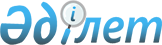 О внесении дополнений и изменений в приказ Председателя Комитета по водным ресурсам Министерства экологии, геологии и природных ресурсов Республики Казахстан от 13 августа 2019 года № 170 "Об утверждении положений бассейновых инспекций по регулированию использования и охране водных ресурсов Комитета по водным ресурсам Министерства экологии, геологии и природных ресурсов Республики Казахстан"
					
			Утративший силу
			
			
		
					Приказ Председателя Комитета по водным ресурсам Министерства экологии, геологии и природных ресурсов Республики Казахстан от 11 февраля 2021 года № 36-Н. Утратил силу приказом и.о. Председателя Комитета водного хозяйства Министерства водных ресурсов и ирригации Республики Казахстан от 26 октября 2023 года № 1-НҚ.
      Сноска. Утратил силу приказом и.о. Председателя Комитета водного хозяйства Министерства водных ресурсов и ирригации РК от 26.10.2023 № 1-НҚ.
      В соответствии с пунктом 3 статьи 65 Закона Республики Казахстан от 6 апреля 2016 года "О правовых актах" ПРИКАЗЫВАЮ:
      1. Внести в приказ Председателя Комитета по водным ресурсам Министерства экологии, геологии и природных ресурсов Республики Казахстан от 13 августа 2019 года №170 "Об утверждении положений бассейновых инспекций по регулированию использования и охране водных ресурсов Комитета по водным ресурсам Министерства экологии, геологии и природных ресурсов Республики Казахстан" следующие дополнения и изменений:
      в приложениях 1, 2, 3, 4, 5, 6, 7 и 8 настоящему приказу:
      пункт 14 дополнить подпунктом 1-1) следующего содержания:
      "1-1) осуществляет контроль за соблюдением собственниками режима работы водохозяйственных сооружений, а также требований, установленных нормативными правовыми актами в области безопасности плотин;";
      подпункт 8) пункта 14 изложить в следующей редакции:
      "8) участвует в работах по ликвидации последствий, возникших в результате наступления чрезвычайных ситуаций природного и техногенного характера;";
      подпункт 19) пункта 14 изложить в следующей редакции:
      "19) осуществляет выдачу, приостановление действия, продление и переоформление разрешения на специальное водопользование, а также прекращение права специального водопользования в порядке, установленном Водным Кодексом Республики Казахстан от 9 июля 2003 года;";
      подпункт 33) пункта 14 изложить в следующей редакции:
      "33) осуществляет контроль за недопущением самовольного использования водных объектов;";
      подпункт 39) пункта 14 изложить в следующей редакции:
      "39) согласовывает проектную документацию по установлению водоохранных зон, защитных полос водных объектов, зон санитарной охраны источников питьевого водоснабжения";
      пункты 17 и 18 изложить в следующей редакции:
      "17. Руководитель Инспекции назначается на должность и освобождается от должности руководителем аппарата по согласлванию с Министром в соответствии с законодательством Республики Казахстан.
      18. Руководитель Инспекции имеет заместителей, которые назначаются на должности и освобождаются от должностей председателем Комитета, в соответствии с законодательством Республики Казахстан.".
      2. Управлению правового обеспечения и организации государственных закупок Комитета по водным ресурсам Министерства экологии, геологии и природных ресурсов Республики Казахстан в установленном законодательством порядке обеспечить:
      1) направление копии настоящего приказа в электронном виде на казахском и русском языках в Республиканское государственное предприятие на праве хозяйственного ведения "Институт законодательства и правовой информации Республики Казахстан" для официального опубликования и включения в Эталонный контрольный банк нормативных правовых актов Республики Казахстан;
      2) размещение приказа на интернет-ресурсе Министерства экологии, геологии и природных ресурсов Республики Казахстан.
      3) принятие иных мер, вытекающих из настоящего приказа
      3. Контроль за исполнением настоящего приказа возложить на курирующего заместителя председателя Комитета по водным ресурсам Министерства экологии, геологии и природных ресурсов Республики Казахстан.
      4. Настоящий приказ вступает в силу со дня подписания.
					© 2012. РГП на ПХВ «Институт законодательства и правовой информации Республики Казахстан» Министерства юстиции Республики Казахстан
				
      Председатель 

Н. Алдамжаров
